Ammar R.HashimTurkey, Istanbul, Esenyurt 34510 - +905362301563 – ammar90it@gmail.comhttps://linkedin.com/in/ammaraldewani/ProfileWebsites & Software’s Developer with 4+ years’ experience, developed and participated in huge government and private-sector client’s projects. Skilled in Information and communications technology support & (SDLC) phases; an expert in translating Business Requirements Specifications (BRS) into technical solutions; fanatical about quality, usability, security, and scalability.SkillsMicrosoft Office Suite, SQL Server, VB.NET, Lync 2013, SharePoint 2013 Web Development Case Tools  [AJAX, PHP, HTML, CSS, CSS3, jQuery, JavaScript, XML, JSON].  Content Management Systems (CMS) [WordPress,Joomla,Drupal] Webmaster, Certified Ethical Hacker (CEH)Digital Marketing, Java, Bulk SMS, VoIP. SEO, SMO, Project Management, Primavera P6, Windows Server, IIS, Packet Tracer, Python 3, MIT App Inventor, Selenium Web Browser Automation, Android Studio, VMWare, Oracle Box, XAMPP, MAMP, Bootstrap, Adobe Photoshop, Adobe After Effects, Adobe Media Encoder, Adobe Dreamweaver, Putty, UltraVNC, CURLApplication Development / Coding / Collaboration  / Creativity / Data Mining & Analysis / Digital Marketing / Installation / Maintenance / Organized / Original / Presentation / Problem Solving / Project Management / Release Management / Reliable / Software Testing / Technical and Interpersonal Communication / Time Management / Typing speed  (65 WPM) / UX Design / Web Application DevelopmentWork ExperienceAL DAR INTERNATIONAL CO (Iraq/Basra) — Information Technology ManagerJUL/2017 – DEC/2017Provided solutions for company end-users problems on-site & remote tech supportImplemented & upgraded tech procedures & polices incompany branches (UAE & Basra [4 sites]) reduced near 65 % of tech issues.Maintained 4 websites & optimize LAN & WAN 30 % overall efficiency. Enforced ACL firewall management rules.Ensured data, email addresses, and backup system's security.Improved all end user's awareness of data security importance.SAFNAH.COM IT services (Iraq/Baghdad) — Webmaster / Chief Technical Officer (CTO)MAY/2013 – OCT/2018Created and designed various websites, web systems and desktop appsDeveloped many PHP web systems, apps, and websites.Created Android apps [city transport traveler guide, cooking timer helper]Built selenium web automation solutions for social media. Filmed IT topics [HTML / CSS /JavaScript /intro to PHP] videos tutorial.Built utility desktop apps [USB autorun virus cleaner, Easy Wi-Fi Hotspot] & many other projects.UNITED RAMIN information technology solutions (RITS)  (Iraq/Baghdad) — DeveloperJUN/2014 – APR/2015Follow up Iraqi Post Office — (IPO) Riposte (computerized post office management system) needs, provided client end users on-site & remote tech support, crystal report customization, developed outbox HR records web app, and redesigned & updated [rits-iraq.com] website.Money Saving System (MSS) tech support, Debugging, Training, Database Management, and Data Migration from the old system to the new Iraqi Post Office (IPO) Riposte system.Customized & troubleshoot Riposte system AL-DALEEL integrated solutions (ADIS) (Iraq/Baghdad) — Software DeveloperSEP/2013 – DEC/2013Follow up (Iraqi Ministry of Electricity) Smart meters tender, E-Gov SharePoint project designer, E-Gov presentation speaker in (Al Dewania) municipality to illustrate how the system streamline business processes flow of any C2G request, network supervision, [aldaleel-int.com] website redesign and on-site & remote tech supportThe National Group for construction and investment (Iraq/Karbala) — Public RelationsJAN/2013 – APR/2013WordPress [thenationalgroup-iq.com] website developer & designer, (Archive System) VB.NET & SQL Server Developer, maintain Lan-Wan network, computer maintenance, and on-site & remote tech supportEducationUniversity Of Jordan — Bachelor of Science (BSc) in Computer Information Systems (CIS)AUG/2008 –JUN/2012 (3.33 / 4.0 GPA)International English Language Test System (IELTS) certificate NOV/2012 (6.5 / 9.0 Overall band) CERTIFICATIONS & ACTIVITIES 28 Polycom video conferencing certificates.14 Microsoft certificates.13 RankSheet certificates.49 Lynda.com certificates.200+ Udemy certificates. [https://www.udemy.com/user/ammar59]7 SoloLearn certificates.Participated in Google Jordan (G-Jordan) event in [12-2010]Training workshop on Riposte MSS system in Iraq, Baghdad  [07-2014]E-Gov workshop in (Iraq, Al Dewania) municipality [10-2013]  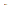 